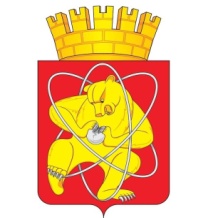 Муниципальное образование «Закрытое административно – территориальное образование  Железногорск Красноярского края»АДМИНИСТРАЦИЯ ЗАТО г. ЖЕЛЕЗНОГОРСКПОСТАНОВЛЕНИЕ16.03.2020                                                                                                                             548г. ЖелезногорскОб отмене постановления Администрации ЗАТО г. Железногорск  от 07.05.2014 N 891 "Об утверждении правил осуществления полномочий органом внутреннего муниципального финансового контроля по контролю в финансово-бюджетной сфере"В соответствии с Федеральным законом от 26.07.2019 N 199-ФЗ "О внесении изменений в Бюджетный кодекс Российской Федерации в части совершенствования государственного (муниципального) финансового контроля, внутреннего финансового контроля и внутреннего финансового аудита", Уставом ЗАТО Железногорск,ПОСТАНОВЛЯЮ:1. Отменить пункт 1 постановления Администрации ЗАТО г.  Железногорск  от 07.05.2014 N 891 "Об утверждении правил осуществления полномочий органом внутреннего муниципального финансового контроля по контролю в финансово-бюджетной сфере".2. Управлению делами Администрации ЗАТО г. Железногорск                    (Е.В. Андросова) довести настоящее постановление до сведения населения через газету «Город и горожане».3.  Отделу общественных связей Администрации ЗАТО г. Железногорск (И.С. Пикалова) разместить настоящее постановление на официальном сайте муниципального образования «Закрытое административно-территориальное образование Железногорск Красноярского края» в информационно-телекоммуникационной сети «Интернет».4.  Контроль над исполнением настоящего постановления возложить на первого заместителя Главы ЗАТО г. Железногорск по стратегическому планированию, экономическому развитию и финансам С.Д. Проскурнина.5. Настоящеe постановление вступает в силу после его официального опубликования, но не ранее 1июля 2020 года.Глава ЗАТО г. Железногорск                                                      И.Г. Куксин         	                           